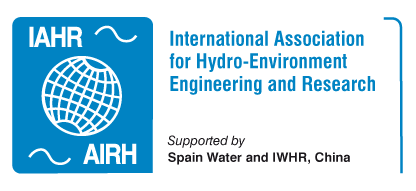 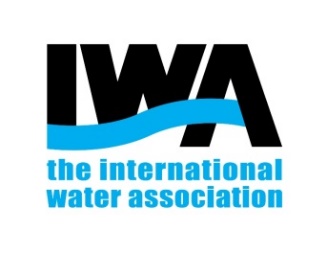 Expression of Interest for IAHR / IWA Hydroinformatics ConferencePlease complete this form as fully as possible and email toGabriele Freni - gabriele.freni@unikore.it Short description of the organisers and their past experience in conference organisation (500 words)Motivation for organizers (why you are doing this) and for the attendees (500 words):Short description of the conference venue, travel information and location amenities (1000 words)Potential sponsors and patrons:Possible numbers of delegates:ANNEX 1 – Organising committee and Programme committeeANNEX 2 - Place and specific venue for conferenceANNEX 3 - Details about accommodation and transport.ANNEX 4 – HIC 2018 features, possible networking events and technical visits.ANNEX 5 - Motivation for organizers (why you are doing this) and for the attendees.ANNEX 6 - Potential sponsorship (List)Proposer(s) detailsProposer(s) details	Name:	Address:	Tel:	Fax:	E-Mail:Organiser details (if different to Proposer)Organiser details (if different to Proposer)	Name:	Address:	Tel:	Fax:	E-Mail:Conference DetailsConference DetailsFull title:15th International Hydroinformatics biannual Conference Short title:HIC2024Conference Website:https://www.hic2024.org (recommended)Venue: (City, Country):Date:Proposed Themes:Submitted by:Date: